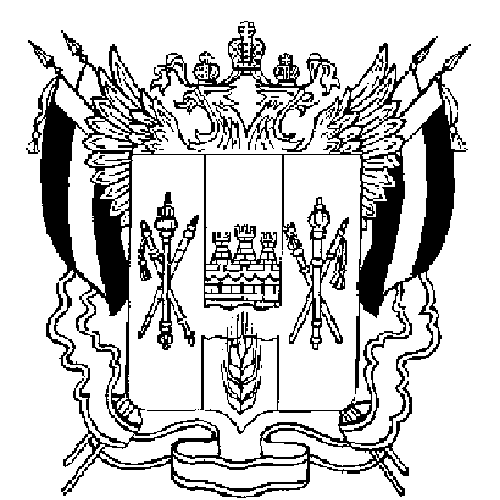 РОССИЙСКАЯ ФЕДЕРАЦИЯРОСТОВСКАЯ ОБЛАСТЬЗЕРНОГРАДСКИЙ РАЙОНМУНИЦИПАЛЬНОЕ ОБРАЗОВАНИЕ«Зерноградское городское поселение»АДМИНИСТРАЦИЯЗЕРНОГРАДСКОГО ГОРОДСКОГО ПОСЕЛЕНИЯПОСТАНОВЛЕНИЕ№ 131316.12.2010											г. ЗерноградО внесении изменений в постановлениеАдминистрации Зерноградского городскогопоселения от 29.11.2010 № 1253 «Об установлениина 2011 год тарифа на  услуги по транспортировке твердых бытовых отходов, оказываемые МУП Зерноградского городского поселения «Чистый город»»В соответствии с Федеральным законом от 06.10.2003 № 131-ФЗ «Об общих принципах организации местного самоуправления в Российской Федерации»,  на основании Решения собрания депутатов Зерноградского городского поселения от 06.10.2009 № 78 «Об утверждении Порядка установления цен, тарифов, надбавок, наценок и тому подобного, подлежащих регулированию Администрацией Зерноградского городского поселения», руководствуясь Уставом муниципального образования «Зерноградское городское поселение»  и протоколом заседания тарифной комиссии Администрации Зерноградского городского поселения от 26.11.2010 №1,ПОСТАНОВЛЯЮ: 1. Внести изменения в постановление Администрации Зерноградского городского поселения от 29.11.2010 № 1253 «Об установлении на 2011 год тарифа на  услуги по транспортировке твердых бытовых отходов, оказываемые МУП Зерноградского городского поселения «Чистый город»», дополнив пункт 1 следующим подпунктом:1.1 Утвердить размер платы населением за транспортировку твердых бытовых отходов в размере 37 руб. с человека в месяц.2. Настоящее постановление вступает в силу со дня его опубликования и распространяется на правоотношения, возникшие с 01.01.2011 года.3. Контроль за исполнением настоящего постановления возложить на заместителя Главы Администрации Зерноградского городского поселения и финансово-экономический отдел Администрации Зерноградского городского поселения. Глава  городского поселения			 				     А.И. Платонов Копия верна: Л.С. Маслова – ведущий специалистАдминистрации Зерноградского городского поселения